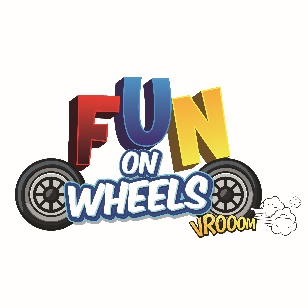 www.funonwheels.co.uk funonwheelsentertainments@outlook.com   m.me/FunOnWheelsSoftPlay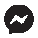 Mobile: 07773003131Hire AgreementPaymentA non-refundable booking/admin fee of 30% is required (payable immediately) to secure your date.  The balance of the invoice must be paid via PayPal or BACS at least 24 hours before your hire date.  (Please contact us if you have any problems or wish to use a different payment method.)Hire instructionsThese instructions are intended to help your children have a fun time, and ensure their safety. Please read and follow the safety and rental instructions listed, and have a great time!It is the responsibility of the person who is hiring the bouncy castle to ensure that all possible steps are taken to avoid injury to users or damage to the bouncy castle.A responsible adult must closely supervise the bouncy castle at all times.No adults are allowed on the bouncy castle unless you have hired an adult bouncy castle, otherwise, the bouncy castles have an age limit of 12 years. It is strictly prohibited for both children and adults to be on the bouncy castle at the same time. If children are on the bouncy castle then no adults are allowed on the bouncy castle and vice versa.Always ensure that the bouncy castle is not overcrowded, and limit numbers according to the age and size of children using it – size limits are listed on the side of the bouncy castle. It is advised that children of mixed ages should not use the bouncy castle at the same time.Do not allow children or adults to become boisterous, push, collide, fight or behave in a manner likely to injure or cause distress to others.To avoid choking and mess, no food, drinks or chewing gum to be allowed on or near the bouncy castle.All footwear, glasses, jewellery or any other hard, sharp or dangerous objects which could cause damage to other children or the equipment must be removed before using the bouncy castle.No face paints, party poppers, coloured streamers or silly string to be used either on or near the bouncy castle.No smoking or barbeques on or near the bouncy castle.No pets to be allowed on or near the bouncy castle.Climbing, hanging or sitting on walls or beams of the bouncy castle is dangerous and must not be allowed.Do not allow anyone to bounce on the front safety step as a child could easily bounce off the step and get hurt. The step is there to assist users in getting on or off.Ensure that no one with a history of back or neck problems is allowed on the bouncy castle as indeed any child who is feeling unwell or taking medication.If the bouncy castle is not being used for any part of the day, please switch the blower off at the mains.Do not allow anyone to be on the bouncy castle during inflation or deflation or whilst deflated.Please warn children of the tie down points (if appropriate) and make the area behind the unit, where the electrical blower is sited, out of bounds for children.The bouncy castle should not be used if it becomes wet on the jumping area. If no shower cover is fitted and in the event of rain, the bouncy castle should not be used.In the event of heavy rain, it is strongly recommended that the bouncy castle be switched off. Any wetness, including bubbling (which is normal) can be dried with a towel.Should the equipment fail for any reason, please ensure all users get off the bouncy castle immediately.No unauthorised person should move the bouncy castle or tamper with the electrical equipment.The inflatable must be returned in an acceptable condition, ie clean, unsoiled and undamaged. If it is badly soiled or damaged the hirer will be expected to pay an additional charge to cover the cleaning and/or repair costs and our loss of earnings if the inflatable is rendered out of commission for any reason.Terms and conditions of hireIf the Hirer is in any doubt as to the meaning of the following, a representative from Fun On Wheels Entertainments should immediately be consulted.THE HIRER will, during the period of the hiring, be responsible for the supervision of the equipment, its care, safety from damage however slight of any sort, and the behaviour of all persons of all ages using the equipment whatever their capacity, including proper supervision of children to ensure children under school age use the equipment separately to older children or adults.MAXIMUM AGE allowed to use this equipment is __12___ years and under, failure to observe this limit at any time during the hire period will render the hirer liable for associated repair costs.THE HIRER shall not use the equipment for any purpose other than that described in the hiring agreement, and shall not sub-hire or use the equipment or allow the equipment to be used for any unlawful purpose or in any unlawful way, nor allow anyone onto the equipment wearing shoes, spectacles, carrying sharp objects, key-rings, metal studded clothing or any other similar items which could cause damage to others or the equipment. No food or drink is to be taken onto or consumed on the equipment. No Party Poppers, Coloured streamers or Silly String should be taken, thrown or sprayed onto the equipment, these materials permanently stain the material and the hirer will be liable to compensate (your company name) in the event of damage.The company reserves the right to cease operation and remove hired equipment from site if at any time a representative of the company feels that the guests’ or clients’ conduct endangers the safety of the guests, clients, themselves, the company’s staff or the safety of the hired equipment. At no time will any level of abuse against our staff be tolerated. In all such cases no refund will be given and full contracted fees will be due to the company.Customers are permitted to share images of, and comment on, our equipment and publicity materials on all social media platforms or other broadcast channels in a manner that is respectful of our business. However we reserve the right to bring legal action against anyone misrepresenting any aspect of our business via these channels and/or inciting others to do so.If any of the hired equipment is damaged or lost during the period of hire any security deposit paid will be utilised in discharge of or in part payment for repairs/replacements or lost hire contracts. The Hirer shall pay Fun On Wheels Entertainments for the full cost of repair of any damage done to any equipment howsoever arising, which may occur during the period of the hiring as a result of the hiring. If the hirer has made payment by credit or debit card then Fun On Wheels Entertainments reserves the right to make a charge to the credit or debit card used either for the deposit or payment for the hire of the equipment, or to send an invoice for the amount to the registered hire address on the contract. Should payment not be received as per the invoice sent then we reserve the right to take legal action and all costs will be passed on to the hirer.THE HIRER shall be deemed to have inspected the equipment (accessories and trailer(s) if supplied) and to have agreed that it is supplied in good condition unless he/she brings to the attention of Fun On Wheels Entertainments when it is set up and checked by the hirer when coming in to possession of the equipment any faults noted by the Hirer.THE HIRE PERIOD unless otherwise agreed is from delivery until ________ or after at the discretion of Fun On Wheels Entertainments.  Any obstruction by the hirer or their guests causing unnecessary delay will be charged at £35 per hour or part of, this also applies where ballpit balls are not bagged and ready for collection.PUBLIC LIABILITY INSURANCE is excluded in its entirety following any claim or injury to any third party or employee whether directly or indirectly related to the use of drugs and/or alcohol. Fun On Wheels Entertainments excludes any liability for injury loss or damage caused to any person using the equipment contrary to the terms and conditions of this contract.UNDERGROUND SERVICES: Please ensure that all areas allocated for entertainment erection have no underground services such as gas, electricity or telecoms present. Our anchorage methods include 400 mm anchor stakes, and as such we request a minimum clearance of 500 mm underground.IMPORTANT NOTICE Provided that the equipment is used in accordance with the above guidelines and conditions of hire, those using the inflatable should do so safely. However, accidents can happen. Fun On Wheels Entertainments can accept no liability for injuries sustained or any other loss, howsoever caused, in the absence of the negligence of Fun On Wheels Entertainments or its employees. As the equipment will be in the hirers possession and control whilst in use rather than Fun On Wheels Entertainments, any liability for injuries or other losses caused other than in the circumstances described above rests with the hirer. Accordingly, it is strongly recommended that the hirer has adequate public liability insurance covering his or her liability arising from the use of the inflatable.DeclarationI can confirm that after a full inspection of the hire item and regardless of any previous descriptions and correspondence, I am completely satisfied with the type, style, quality, condition and positioning of the item or items I have received and agree that the hired item or items have been erected in a safe and suitable manner, are fit for purpose and are clean and hygienic.I confirm that I have read and understand the above agreement and fully accept the terms and conditions of hire, including but not limited to the clauses relating to financial penalties and charges for damaged and soiled equipment. I am aware that whilst in my care I am fully responsible for the hire item or items and those persons using the hire item or items. I understand that the service provider, its employees and the owner of the hired item or items will not be responsible for any loss or damage to a persons or property whilst using the hired item or items under any circumstances. I also understand that no refunds or discounts can be made at the time of hire or collection.  Any financial requests must be sent to us in writing at your earliest convenience. If you experience any problems with the equipment at any time, please contact us immediately on 07773003131 – do not attempt to rectify the problem without adequate training. We will be more than happy to return to your venue as soon as possible, although please bear in mind that during busy periods this can take longer than expected, so informing us early is paramount. Anemometer included in hire – see notes below…You have been supplied with an anemometer, a device for measuring wind speed and direction, because the Met Office forecasts that wind gusts are likely to be close to the maximum permitted for the safe use of inflatables in the UK.  The Health & Safety Executive states that:No inflatable should be used in winds above 24 mph (38 kmph), which is Force 5 on the Beaufort Scale (small trees in leaf begin to sway).When using the anemometer, you should hold it as high as possible in the most exposed area of your garden and record the MAXIMUM speed.  Please record gust speeds at regular intervals (approximately every 10-15 minutes), checking more frequently if wind gusts worsen.DO NOT USE THE INFLATABLE IF WIND GUSTS EXCEED THE MAXIMUM SAFE LIMITEquipment hired:Venue:(Please provide address and as much additional information as possible, particularly if there are access issues such as parking and stairs.)Amount due:Name and address of Hirer:Telephone:Email:Hire Date:From:Until:SignedTimeWind Gust SpeedTimeWind Gust Speed